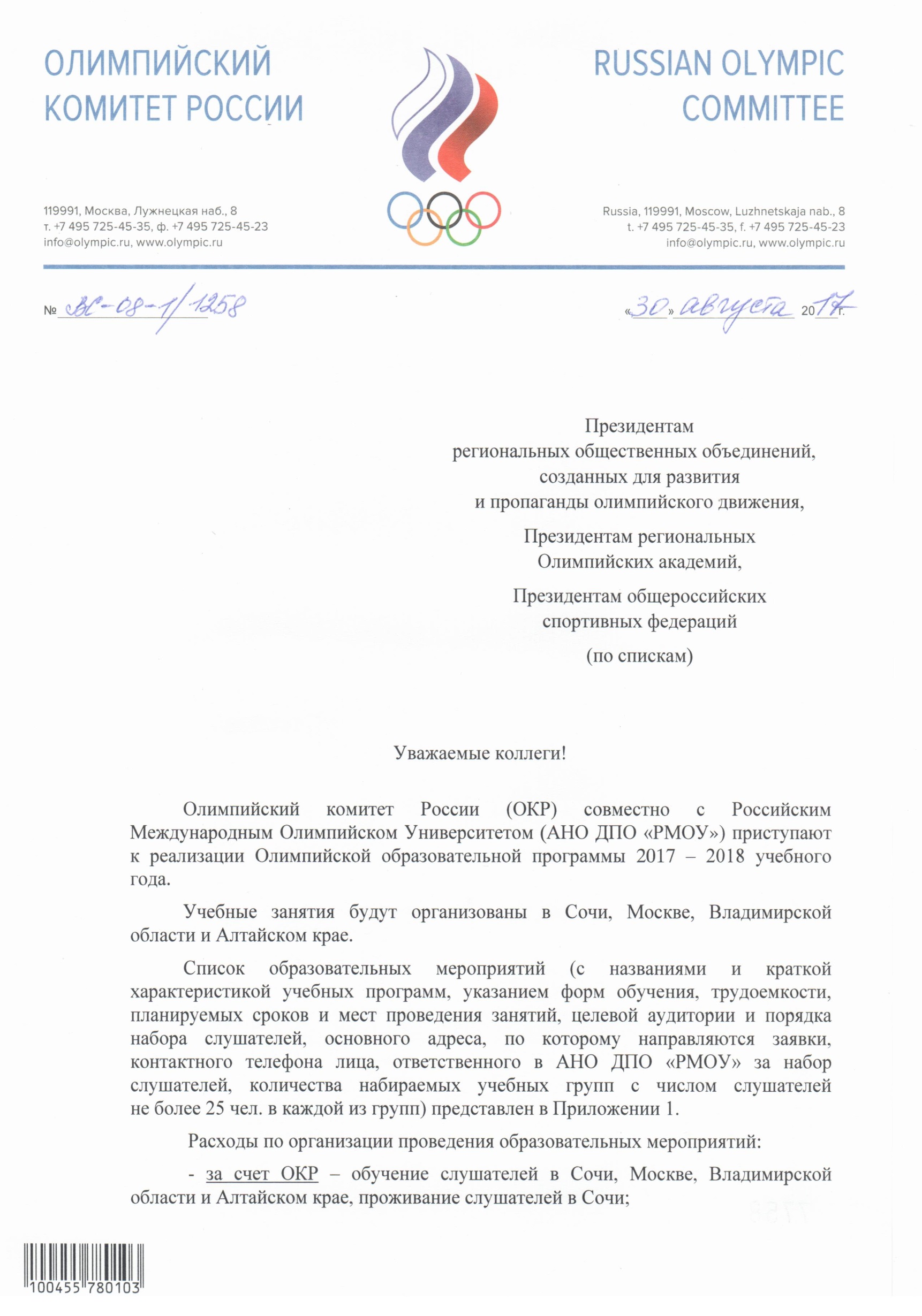 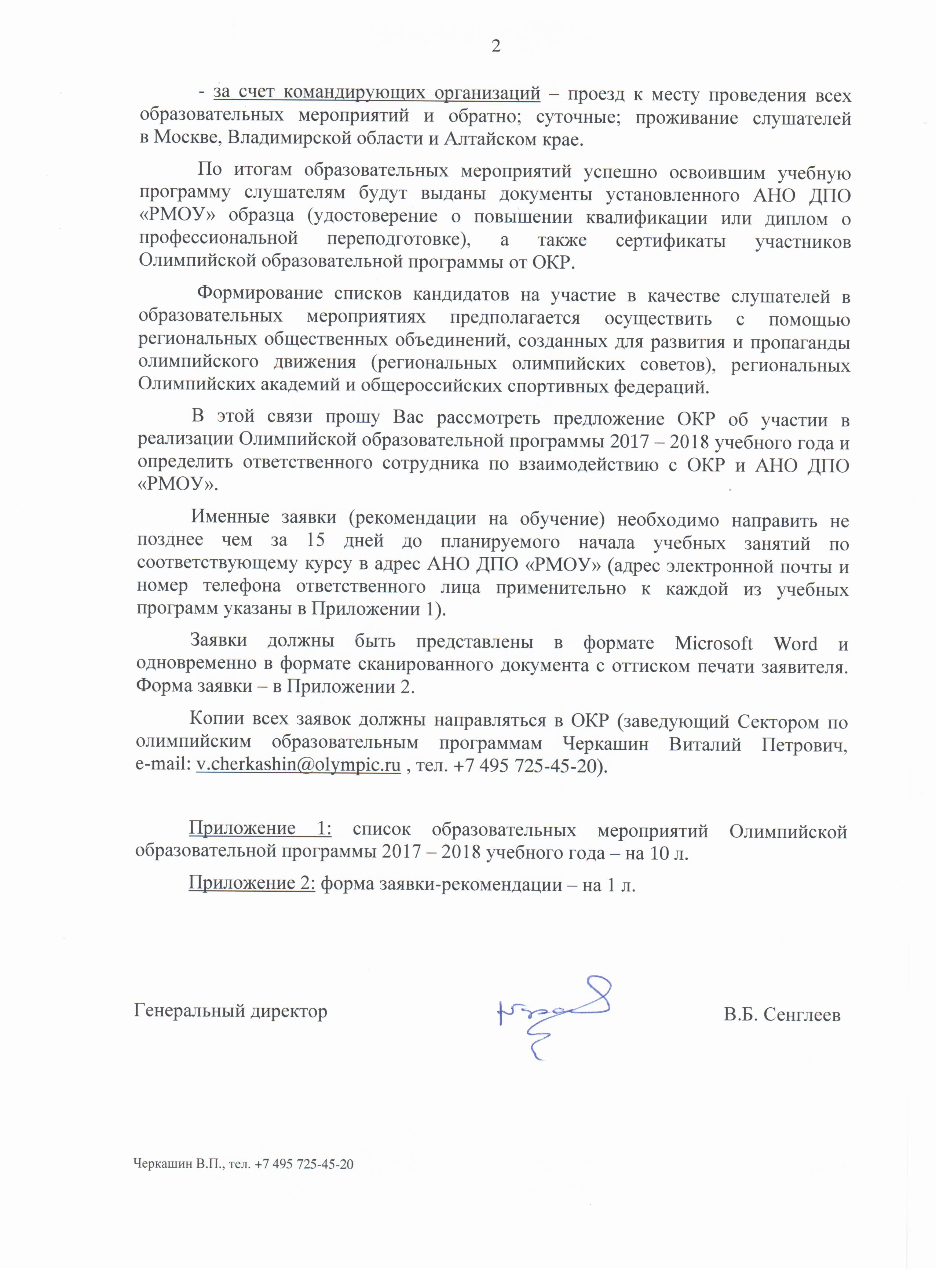 Приложение 1 к письму № ВС-08-1/1258 от  30 августа 2017 г.Список образовательных мероприятий Олимпийской образовательной программы 2017-2018 учебного годаВнимание! Командирование слушателей необходимо осуществлять после получения информации от АНО ДПО «РМОУ»о зачислении в учебные группы.Приложение 2 к письму № ВС-08-1/1258 от  30 августа 2017 г. Заявка-рекомендация (Наименование общественного объединения)на участие в Олимпийской образовательной программе ОКР и РМОУ 2017-2018 учебного года Перечень лиц, рекомендуемых к участию в образовательных курсах (количество кандидатур не ограничено; кандидатуры на каждый поток указываются в порядке приоритетности: наиболее приоритетная кандидатура указывается первой, наименее приоритетная – последней):                                             Должность                                                                                          Подпись                                                                Фамилия, И.О.                                                       Дата  МП Название и краткая характеристика учебной программыФорма обучения, трудоемкостьМесто проведения, планируемые сроки обучения (очная часть) Целевая аудитория; порядок набора слушателей; основной адрес, по которому направляются заявки;контактный телефон лица, ответственного за набор слушателей Количество набираемых учебных группМенеджмент и маркетинг в деятельности общероссийской спортивной федерации (изучение и понимание государственной политики по развитию спорта высших достижений, приобретение навыков анализа, планирования и организации текущих оперативных и перспективных направлений в деятельности федерации, приобретение новых компетенций в сфере менеджмента, маркетинга и маркетинговых коммуникаций)Программа повышения квалификацииОчная, 72 часаМосква4-13 декабря 20175-14 февраля 2018Руководители и специалисты общероссийских спортивных федераций.Набор осуществляет РМОУ по рекомендации ОКР             и общероссийских спортивных федераций.E-mail: vmironov@olympicuniversity.ruТел.:  +7 (495) 956-24-30, доб.3711 (координатор Миронов Владимир Алексеевич)2 группы(2 потока)Менеджмент и маркетинг в массовом спорте (развитие профессиональных компетенций руководителей и специалистов физкультурно-спортивных объектов и организаций, деятельность которых ориентирована на массовый спорт)Программа повышения квалификацииОчная, 72 часаСочи23-31 октября 2017 (1 группа)11-19 декабря 2017 (2 группы)Руководители и сотрудники региональных и городских спортивных ведомств и организаций;топ-менеджеры объектов спортивной инфраструктуры;директора детско-юношеских спортивных школ;другие заинтересованные специалисты индустрии спорта, вовлеченные в развитие массового спорта и организацию спортивно-массовой работы.Набор осуществляет РМОУ по рекомендации региональных олимпийских советов, олимпийских академий, ОКР.E-mail: lbitsadze@olympicuniversity.ruТел.:  +7(862) 262-97-20, доб. 3549 (координатор Бицадзе Лиа Эмануиловна)3 группы(2 потока)Менеджмент и маркетинг в деятельности региональной спортивной федерации (программа поможет менеджерам федераций эффективно управлять спортивной инфраструктурой, финансовыми и административными ресурсами, владеть оптимальным набором маркетинговых знаний и умений для вывода своих организаций на уровень коммерческой эффективности)Программа повышения квалификацииОчная, 72 часаСочи22-28 ноября 201725-31 января 201821-27 мая 2018Руководители и специалисты региональных спортивных федераций.Набор осуществляет РМОУ по рекомендации региональных олимпийских советов, общероссийских спортивных федераций, ОКР.E-mail: vasilenko_pp@olympicuniversity.ruТел.:  +7(862) 262-97-20, доб. 3502 (координатор Василенко Павел Павлович)3 группы(3 потока)Менеджмент и маркетинг в системе подготовки спортивного резерва (программа поможет понять государственную политику в области подготовки спортивного резерва, овладеть современными умениями и навыками по вопросам маркетинга, управления спортивной инфраструктурой, финансовыми и административными ресурсами)Программа повышения квалификацииОчная, 72 часаСочи05-11 октября 201705-11 октября 201709-15 ноября 201709-15 ноября 201714-20 марта 201815-21 марта 201812-18 апреля 201813-19 апреля 2018Курс ориентирован на повышение квалификации руководителей и специалистов спортивных школ,            в т. ч. ДЮСШ, СДЮШОР, училищ олимпийского резерва, центров и организаций спортивной подготовки независимо от ведомственной принадлежности и форм собственности;                                    в обучении могут принимать участие руководители подразделений органов власти (включая региональный и муниципальный уровень), отвечающих за развитие спорта и физической культуры.Набор осуществляет РМОУ по рекомендации региональных олимпийских советов, олимпийских академий, ОКР.E-mail: vmironov@olympicuniversity.ruТел.:  +7 (495) 956-24-30, доб. 3711 (координатор Миронов Владимир Алексеевич)8 групп(4 потока)Управление некоммерческим спортивным клубом (курс освещает следующие вопросы: как организовать спортивный клуб и осуществлять коммерческую деятельность, где найти клиентов и каковы их потребности, как осуществлять эффективный финансовый менеджмент и наладить бухгалтерский учет, каковы правовые аспекты функционирования спортивной организации, в чем заключается специфика менеджмента спортивной организации, как эффективно управлять кадрами в спортивном клубе)Программа профессиональной переподготовкиОчно-заочная (две очные сессии), 250 часовМосква1-10 июня 2018 (уст. сессия)24 июля – 3 августа 2018 (вып. сессия)Сотрудники спортивных клубов (включая студенческие) и других спортивных организаций, а также волонтерских центров.Набор осуществляет РМОУ по рекомендации региональных олимпийских советов, олимпийских академий, ОКР, а также иных спортивных организаций по согласованию с ОКР.E-mail: anikolski@olympicuniversity.ruТел.:  +7 (495) 956-24-30, доб. 3729 (координатор Никольский Антон Юрьевич)6 групп(1 поток)Менеджмент и маркетинг в спорте (программа обладает ярко выраженной спортивной направленностью и включает базовые дисциплины менеджмента и маркетинга стандарта МВА)Программа профессиональной переподготовкиОчно-заочная (две очные сессии), 250 часовСочи22-27 ноября 2017 (уст. сессия)15-20 февраля 2018(уст. сессия)1-6 марта 2018(вып. сессия)15-20 мая (вып. сессия)Руководители подразделений государственных учреждений в области физической культуры и спорта;руководители и сотрудники оргкомитетов, дирекций по подготовке спортивных мероприятий;топ-менеджеры спортивных объектов и сооружений, клубов и организаций;другие руководители и специалисты индустрии спорта, вовлеченные в развитие спорта и Олимпийского движения.Набор осуществляет РМОУ по рекомендации региональных олимпийских советов, олимпийских академий, ОКР.E-mail: lbitsadze@olympicuniversity.ruТел.:  +7(862) 262-97-20, доб. 3549 (координатор Бицадзе Лиа Эмануиловна)4 группы(2 потока)Экономика и менеджмент спортивных сооружений (курс освещает следующие вопросы: можно ли эффективно управлять спортивным сооружением при ограниченных финансовых ресурсах, применимы ли в российских регионах зарубежные технологии коммерческого использования объектов спорта, где искать дополнительные источники финансирования,  как определить круг потенциальных клиентов и оптимизировать загрузку спортивного комплекса, какова необходимая численность персонала на спортивном объекте и как правильно задействовать потенциал каждого сотрудника)Программа повышения квалификацииОчная, 72 часаСочи2-10 апреля 201831 мая – 8 июня 2018Руководители и специалисты спортивных объектов и организаций.Набор осуществляет РМОУ по рекомендации региональных олимпийских советов, олимпийских академий, ОКР.E-mail: lbitsadze@olympicuniversity.ruТел.:  +7(862) 262-97-20, доб. 3549 (координатор Бицадзе Лиа Эмануиловна)2 группы(2 потока)Менеджмент спортивных соревнований (курс ориентирован на формирование новых компетенций в сфере ивент-менеджмента с учетом требований различных видов спорта к организации спортивных мероприятий и управлению сооружениями,освоение технологии управления зрительскими потоками, изучение особенности организационного и материально-технического обеспечения спортивного события)Программа повышения квалификацииОчная, 72 часаСочи2-10 апреля 201831 мая – 8 июня 2018Руководители и сотрудники оргкомитетов, дирекций по подготовке международных спортивных проектов, чемпионатов мира, Европы, всероссийских и региональных соревнований по видам спорта, комплексных физкультурно-массовых мероприятий;руководители региональных и муниципальных спортивных ведомств и организаций;топ-менеджеры крупных объектов спортивной инфраструктуры.Набор осуществляет РМОУ по рекомендации региональных олимпийских советов, олимпийских академий, ОКР.E-mail: lbitsadze@olympicuniversity.ruТел.:  +7(862) 262-97-20, доб. 3549 (координатор Бицадзе Лиа Эмануиловна)2 группы(2 потока)Менеджмент в спортивной отрасли (основы законодательства в сфере спорта, российское и международное олимпийское движение, организация и проведение спортивных соревнований, развитие массового спорта, спортивное волонтерство, мерчандайзинг в спорте, спортивный маркетинг, бренд спортивной организации, PR в спорте)Программа повышения квалификацииОчная, 72 часаМосква11-18 декабря 201712-19 февраля 2018Менеджеры спортивных организаций, сотрудники подразделений органов власти (включая региональный и муниципальный уровень), отвечающих за развитие спорта и физической культуры, сотрудники и преподаватели вузов.Набор осуществляет РМОУ по рекомендации региональных олимпийских советов, олимпийских академий, ОКР, а также иных спортивных организаций по согласованию с ОКР.E-mail: anikolski@olympicuniversity.ruТел.:  +7 (495) 956-24-30, доб. 3729 (координатор Никольский Антон Юрьевич)2 группы(2 потока)Маркетинг в спортивной отрасли (специфика маркетинга спортивной организации, клиенты и их потребности, организация работы с основными клиентскими группами; курс носит ярко выраженную практическую направленность и насыщен кейсами из опыта работы российских спортивных организаций)Программа повышения квалификацииОчная, 72 часа Москва20-28 ноября 201718-26 июня 2018Руководители спортивных объектов и организаций, менеджеры маркетинговых служб спортивных организаций, сотрудники подразделений органов власти (включая региональный и муниципальный уровень), отвечающих за развитие спорта и физической культуры, в т.ч. в аспекте государственно-частного партнерства.Набор осуществляет РМОУ по рекомендации региональных олимпийских советов, олимпийских академий, ОКР, а также иных спортивных организаций по согласованию с ОКР.E-mail: anikolski@olympicuniversity.ruТел.:  +7 (495) 956-24-30, доб. 3729 (координатор Никольский Антон Юрьевич)2 группы(2 потока)Олимпийское гостеприимство (программа ориентирована на обеспечение необходимого уровня знаний, навыков и компетенций у сотрудников индустрии гостеприимства для предоставления требуемого уровня сервиса по международным стандартам  в период проведения массовых спортивных мероприятий)Программа повышения квалификацииОчная, 24 часаСочи29 ноября –                  1 декабря 201721-23 мая 2018Управляющие и топ-менеджеры объектов индустрии гостеприимства и объектов, принимающих у себя спортивные мега-события.Набор осуществляет РМОУ по рекомендации региональных олимпийских советов, олимпийских академий или по согласованию с ОКР.E-mail:  ptb@olympicuniversity.ru Тел.:  +7 (862) 262-97-20, доп. 3548 (координатор Помятинская Татьяна Борисовна)2 группы(2 потока)Спорт и право (программа включает комплекс вопросов, связанных с ролью государства в развитии спорта, понятием спортивного права, его государственным регулированием в России и за рубежом, отраслевыми институтами в спорте)Программа повышения квалификацииОчно-заочная,               72 часа Москва30 января –                       2 февраля 2018Сочи 26-29 марта 201823-26 июля 2018Руководители и специалисты спортивных объектов и организаций, общероссийских и региональных спортивных федераций сотрудники подразделений органов власти (включая региональный и муниципальный уровень), отвечающих за развитие спорта и физической культуры.Набор осуществляет РМОУ по рекомендации региональных олимпийских советов, олимпийских академий, ОКР, а также иных спортивных организаций по согласованию с ОКР.Для группы в Москве:E-mail: anikolski@olympicuniversity.ruТел.:  +7 (495) 956-24-30, доб. 3729 (координатор Никольский Антон Юрьевич)Для групп в Сочи:npeshin@olympicuniversity.ruТел.:  +7 (495) 956-24-30, доб. 3707 (координатор Пешин Николай Леонидович)3 группы(3 потока)Теория и методика преподавания дисциплин "История физической культуры и спорта" и "Олимпийское образование"Программа повышения квалификацииОчная, 72 часа Москва5-10 февраля 2018Сочи26-31 марта 2018Преподаватели спортивных вузов и кафедр физического воспитания других вузов, преподаватели колледжей и училищ олимпийского резерва.Набор осуществляет РМОУ по рекомендации региональных олимпийских советов, олимпийских академий, ОКР.E-mail:   vkudryavtsev@olympicuniversity.ruТел.: +7 (495) 956-24-30, доб. 3727 (координатор Кудрявцев Виктор Викторович)2 группы(2 потока)Внешние коммуникации и PR в системе спортивного менеджмента (PR-деятельность в спорте, работа пресс-служб спортивных организаций, спортивная журналистика, работа спортивных комментаторов)Программа повышения квалификацииУказано рабочее название программыОчная, 40 часовСочи20-25 ноября 201723-27 апреля 2018Сотрудники PR-служб спортивных организаций и федераций, журналисты, спортивные комментаторы.Набор осуществляет РМОУ по рекомендации региональных олимпийских советов, олимпийских академий и иных профильных организаций по согласованию с ОКР.E-mail:  ptb@olympicuniversity.ru Тел.:  +7 (862) 262-97-20, доп. 3548 (координатор Помятинская Татьяна Борисовна)2 группы(2 потока)Образовательная конференция для тренеров по летним олимпийским видам спорта (название будет уточнено; обмен опытом и тренинг с привлечением лучших специалистов России и СНГ)Программа повышения квалификацииОчная, 16 часовСочи 21-22 ноября 2017Тренеры по зимним олимпийским видам спорта.Набор осуществляет РМОУ по рекомендации ОКР             и общероссийских спортивных федераций.E-mail: afayustov@olympicuniversity.ruТел.:  +7 (862) 262-97-20, доп. 3551 (координатор Фаюстов Артем Александрович)1 группаОбразовательная конференция для тренеров по зимним олимпийским видам спорта (название будет уточнено; обмен опытом и тренинг с привлечением лучших специалистов России и СНГ)Программа повышения квалификацииОчная, 16 часовСочи 17-18 мая 2017Тренеры по летним олимпийским видам спорта.Набор осуществляет РМОУ по рекомендации ОКР                и общероссийских спортивных федераций.E-mail: afayustov@olympicuniversity.ruТел.:  +7 (862) 262-97-20, доп. 3551 (координатор Фаюстов Артем Александрович)1 группаМенеджмент и маркетинг физкультурно-спортивных организацийПрограмма повышения квалификацииОчная, 24 часаВладимирская обл.14-16 мая 2018Алтайский край4-6 июня 2018Руководители и специалисты спортивных школ, центров спортивной подготовки, училищ олимпийского резерва, физкультурно-спортивных клубов, спортивных сооружений.Набор осуществляет РМОУ по рекомендации региональных олимпийских советов, олимпийских академий, ОКР.E-mail: vmironov@olympicuniversity.ruТел.:  +7 (495) 956-24-30, доб. 3711 (координатор Миронов Владимир Алексеевич)6 групп(2 потока)Организационно-методические особенности построения тренировочного процесса на этапах спортивной подготовкиПрограмма повышения квалификацииОчная, 16 часовВладимирская обл.14-15 мая 2018Алтайский край4-5 июня 2018Тренеры, тренеры преподаватели, работающие с группами тренировочного этапа свыше двух лет, этапа совершенствования спортивного мастерства и этапа высшего спортивного мастерства.Набор осуществляет РМОУ по рекомендации региональных олимпийских советов, олимпийских академий, ОКР.E-mail: vmironov@olympicuniversity.ruТел.:  +7 (495) 956-24-30, доб. 3711 (координатор Миронов Владимир Алексеевич)6 групп(2 потока)№ Фамилия, Имя,Отчество (при наличии)Дата рождения, место рожденияМесто работы, должностьМесто регистрации и фактического проживания с индексомОбразо-вание (уровень)Специальность,квалификацияпо дипломуКакое             образова-тельное учреждение окончил (а),когда?Вид спорта, спортивная квалификация и наивысшее личное спортивное достижениеПаспортные данные (серия, номер, кем выдан, когда, код подразделения)Номер телефона, адрес электронной почтыНаименование курса,                         желаемые сроки обучения (поток)123456789101112